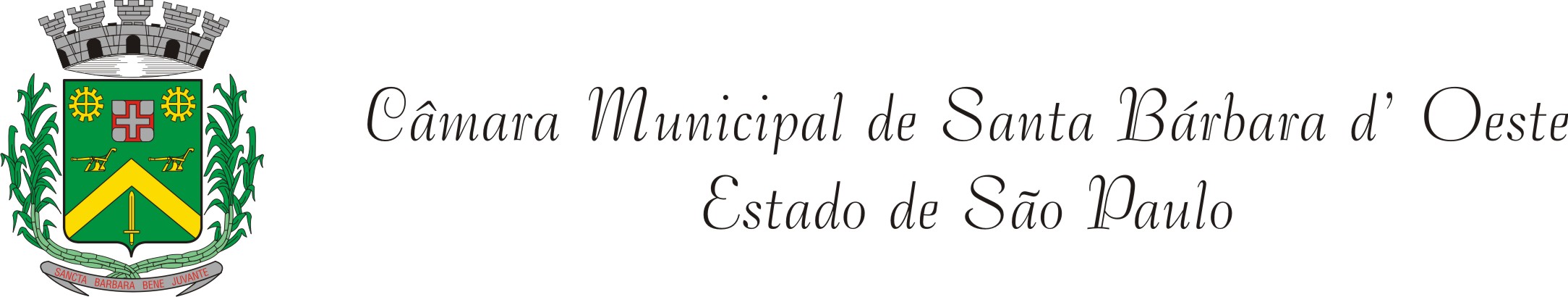 INDICAÇÃO Nº 03108/2013“Sugere ao Poder Executivo Municipal  Operação Tapa Buraco na Rua Belo Horizonte, 71, Bairro Cidade Nova.”Excelentíssimo Senhor Prefeito Municipal, Nos termos do Art. 108 do Regimento Interno desta Casa de Leis, dirijo-me a Vossa Excelência para sugerir que, por intermédio do Setor competente, providencie Operação Tapa Buraco na Rua Belo Horizonte, próximo ao nº 71, no Bairro Cidade Nova .Justificativa:O trecho supracitado encontra-se com avarias na massa asfáltica, provocando risco de acidente com pedestres e veículos que utilizam esta via. Sendo assim, solicitamos, o mais rápido possível, a manutenção do asfalto, com o fechamento dos buracos, melhorando as condições de tráfego e evitando possíveis acidentes e prejuízos à população e à municipalidade.                       Portanto solicitamos com a máxima urgência o serviço acima supracitado.Plenário “Dr. Tancredo Neves”, em 14 de Maio de 2013.Ducimar de Jesus Cardoso“Kadu Garçom”-Vereador-